ПРОЕКТ                                       РЕШЕНИЯО согласовании скорректированной инвестиционной программы         муниципального унитарного предприятия «Водоканал» Шаранского района Республики Башкортостан, осуществляющего холодное водоснабжение и водоотведение на 2019 – 2023 годы 	Руководствуясь Федеральным законом от 07.12.2011 г. № 416 – ФЗ «О водоснабжении и  водоотведении»,  постановлениями Правительства Российской Федерации от 13.05.2013 г. № 406 «О государственном регулировании тарифов в сфере водоснабжения и водоотведения», от 29.07.2013 г. № 641 «Об инвестиционных и производственных программах организаций, осуществляющих деятельность в сфере водоснабжения и водоотведения», Совет сельского поселения Мичуринский сельсовет муниципального района Шаранский район Республики Башкортостан РЕШИЛ:Согласовать инвестиционную программу в сфере водоснабжения и водоотведения  МУП «Водоканал» на 2019 – 2023 годы.Настоящее решение подлежит официальному обнародованию на информационном стенде Администрации сельского поселения Мичуринский сельсовет муниципального района Шаранский район Республики Башкортостан и размещению на официальном сайте http://sp-michurino.ru.Глава сельского поселения                                                        В. Н. Корочкинс.Мичуринск«__»_______2020 г.№______        Башҡортостан Республикаһы         Шаран районы           муниципаль районының           Мичурин ауыл Советы        ауыл  биләмәһе Советы         452638, Мичурин ауылы,      тел.(34769) 2-44-48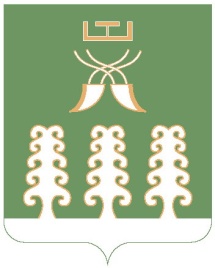         Республика Башкортостан         муниципальный район              Шаранский район       Совет сельского поселения            Мичуринский сельсовет          452638, с.Мичуринск,              тел.(34769) 2-44-48